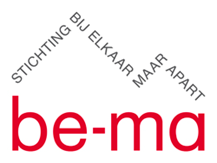 Notulen bestuursvergaderingen stichting BeMa d.d. 15 februari 2022 (Grand Café- Voorsterweg/Westenhage)====================================================================================== Aanwezig:	Gerard Nijhuis (secretaris; GN), Gerry Vrielink (deelnemerscommissaris; GV), Bé Brinkman (Ouderraad Ensemble; BB); Gerrit de Groot (Ouderraad Ensemble; GG); Ron …. (OR Westenhage) en Gerard Boosveld (OR Westenhage); Jan-Pieter Verhoef (beoogd penningmeester; JPV; toehoorder). Afwezig (zkg):Rob Videler (penningmeester;RV), Ingrid van der Veer (Ouderraad Westenhage; IV;  i.v.m. ziekte; mkg). ===========================================================_____________________________________________________________________________Opening en vaststellen agendaDe secretaris (voorzitter a.i. ) heet de aanwezige leden van harte welkom bij de vergadering.  De agenda wordt zonder wijzigingen vastgesteld. Kennismaking beoogd penningmeester en procedure benoemingDe secretaris/vz. a.i. stelt de beoogd penningmeester, Jan-Pieter Verhoef JPV), aan het bestuur voor. Eerder hebben de bestuursleden een uitgebreid cv ontvangen van JPV. JPV stelt zichzelf voor en licht zijn cv daarbij toe. Omgekeerd stellen de bestuursleden zich persoonlijk voor aan JPV. JPV is voor vanavond toehoorder bij de vergadering en kan zich aldus een beeld vormen van overleg en werkwijze van het bestuur om te kunnen beoordelen of hij de taak van penningmeester op zich zou willen nemen. Omgekeerd kan het bestuur zich een beeld van JPV vormen om te kunnen beoordelen of hij de geschikte kandidaat is om de taak van penningmeester op zich te nemen. JPV draait tot de eerstvolgende bestuursvergadering van 22 maart a.s. op ínformele wijze mee in het bestuur, zodat hij zich kan inwerken. Op 22 maart vindt na een positieve beslissing door het bestuur de benoeming plaats en de definitieve overdracht van de taken van de scheidend penningmeester naar de aantredende penningmeester.   A. Verslag bestuursvergadering 25 januari 2022 Per abuis zijn de verslagen van de bestuursvergaderingen van 2 en 23 november 2021 en 25 januari 2022 niet met de stukken meegestuurd. Deze worden in de eerstvolgende bestuursvergadering alsnog besproken. Wel toegezonden zijn de actiepuntenlijst en de besluitenlijst meegestuurd. B. ActiepuntenlijstActiepunten65: Kasgeld Westenhage: wordt afgevoerd.64: Hitteprobleem appartement Westenhage: overleg heeft plaatsgevonden. Actiepunt wordt afgevoerd. 63: Gesprek SWOLLWACHT: wordt afgevoerd. 62: WBTR-wetgeving per juli ’21: actiepunt loopt nog; contact met juridisch adviseur is verschoven naar juni 2022.60: Nachtzorg Westenhage: GV en GN gaan overleggen met RIBW (Jos Stikker en Angela Port). Moet nog uitgevoerd in 2022. Wel wordt vastgesteld dat deze zorg kwalitatief goed is. De vraag wordt gesteld of we het kunnen betalen? Dat zoekt de penningmeester JPV uit. Het is wellicht ook goed dit punt in de oudercontactavond  van Westenhage te bespreken. Opnemen in overleg met RIBW.  59: Oudercontactavond: Ensemble is geprogrammeerd voor wo a.s. 1 december a.s. om 19.30 u. Aline Hut organiseert dit namens De Trans. Locatie: Grand Café Westenhage. Kan worden afgevoerd. 58: Gebruik Dropbox + Inrichting secretariaat: loopt nog. Planning: mei ’22 met definitief voorstel/plan komen. 57:	Zorgovereenkomst en maandloonspecificatie: blijft voorlopig punt van aandacht. Kan worden afgevoerd. 41: Conflict Participatiewet < > Wmo PGB-regeling: GV merkt op dat gemeente Zwolle de regeling voorlopig ‘on hold heeft gezet’ (overgangsjaar gemeente Zwolle).. Dit betekent dat de ‘Tijdelijke Regeling 2021’ nog blijft doorlopen. GV blijft ontwikkelingen volgen. 1  Op website BeMa wordt door secretaris vermeld: dat ouders/verzorgers bij aanmelding ouderinitiatief zich ook bereid verklaren een actieve rol te willen vervullen als verantwoordelijke ouder/verzorger; dat ouders/verzorgers er over nadenken wie t.g.t. de zorg voor het eigen kind (bewoner) van hen over kan nemen;dat er gewerkt wordt binnen het BeMa-initiatief vanuit de ‘Driehoek’ : ouders/verzorgers – kind (bewoner) – persoonlijk begeleider.-4    Jaarplan bestuur: blijft staan. Wordt in vergadering maart 2022 definitief vastgesteld. -5   Vervanging zorg De Trans (Westenhage) : De Trans wil de zorg per 1 juli 2022 beëindigen. Proces is gaande. BesluitenlijstDe besluitenlijst van 15 februari 2022 wordt zonder wijzigingen en op- of aanmerkingen goedgekeurd. Voortgang overleg PGVZ GV en GG doen verslag van de voortgang van de gesprekken met PGVZ als beoogd zorgaanbieder Ensemble, ter vervanging van De Trans op 1 juli 2022. Er is een brief gestuurd naar alle ouders en Aline Hut met de mededeling dat de commissie verder gaat met organisatie PGVZ en dat de organisatie Woondroomzorg als potentiële kandidaat is afgezegd. Er is meer vertrouwen in de regiomanager PGVZ dan die van Woondroomzorg. Belangrijke reden om niet voor Woondroomzorg te kiezen is het niet accepteren van een bestuur naast de Ouderraad door deze organisatie. De planning voor de overdracht wordt door de Commissie met PGVZ besproken op 17 februari a.s. Hierin komt aan de orde: de personeelsovername (23 deeltijd-werknemers), de kwaliteit van de zorg en het stappenplan (de ‘tijdlijn’tot 1 juli a.s., de datum van overdracht van de zorg door De Trans aan PGVZ). Onduidelijk is met wie van De Trans hierover contact moet worden onderhouden, nu de verantwoordelijk zorgmanager bij De Trans is opgestapt. Na oriënterend gesprek met PGVZ doet de Commissie verslag van de uitkomsten, inclusief een stappenplan en planning (tijdlijn) voor het vervolg van het overleg.  Zeggenschap bestuur ouders toekomst en Lidmaatschap LVOI In het contact met Woondroomzorg is duidelijk geworden dat op landelijk niveau wordt nagedacht over de zeggenschap van ouders in het bestuur van Ouderinitiatieven. Er isvanuit het landelijk netwerk ouderinitiatieven politiek gelobbyd voor een speciale positie van ouderinitiatieven t.a.v. de WTZa. Ook zal in de Tweede Kamer een voorstel aan de orde komen om aan wooninitiatieven alleen nog financiering in natura te verstrekken. Een uitzondering wordt wellicht gemaakt voor ouder- en bewonersinitiatieven waar zorginkoop via PGB’s wel mogelijk blijft. Dit omdat bij deze initiatieven sprake is van eigen regie van bewoners zelf of voor hen door familie. Besluit. Tegen de achtergrond van deze ontwikkelingen besluit het bestuur om lid te worden van de Landelijke Vereniging van OuderInitiatieven (LVOI). Het lidmaatschap zal worden aangevraagd door de secretaris. Het bestuur stemt in met het vrijmaken van de contributiegelden van € 80,00 per jaar. Ook zal ze deelnemen aan de landelijke Ouderinitiatievendag op 14 mei a.s. van de LVOI.  Vervanging keukenapparatuur gemeenschappelijke ruimte Westenhage Namens de OR van Westenhage licht GB toe dat kookplaat en oven in de gemeenschappelijke ruimte van Westenhage zeer onveilig zijn en het gebruik ervan niet langer verantwoord is. De koelkast is ernstig vervuild en niet meer te gebruiken. Dit laatste geldt ook voor de voorlader/wasmachine.Er is een offerte aangevraagd bij Expert ter vervanging van deze apparatuur. De kosten bedragen incl. btw € 4.445,00. De OR vraagt instemming om over te gaan tot aanschaf van de apparatuur o.b.v. de uitgebrachte offerte. Besluit. Gelet op de grote mate van onveiligheid, het gebruiksgemak en de slijtage besluit het bestuur tot vernieuwing van de apparatuur en stemt daartoe in met de uitgebrachte offerte van Expert. Wel wordt aan GB gevraagd te onderhandelen met Expert over de totale prijs, wellicht is enige korting mogelijk. GB zegt toe over de prijs nog verder te onderhandelen en voorts toe te zien op een zorgvuldige aanlevering en inbouw van de apparatuur, de afvoer van de oude apparatuur. Verpakkingen etc. Hij zal bij de inbouw aanwezig zijn.    Voortgang Dagelijks Bestuur (DB) en vervanging voorzitter Met het vertrek van Johan Bosman als voorzitter en medio maart van Rob Videler als penningmeester, is het DB van de Stichting BeMa de facto ‘gekrompen’ tot 1 lid, nl. de secretaris. In overleg met lid/deelnemerscommissaris GV is afgesproken dat zij beiden afhankelijk van het onderwerp de voorzitter extern zullen vervangen. De scheidend penningmeester houdt zich bezig met de afwikkeling van de dringende financiële zaken en draagt per 22 maart a.s. zijn taken definitief over aan de dan, naar verwachting, aantredende penningmeester. De zoektocht naar een nieuwe voorzitter zal later in het voorjaar plaatsvinden wanneer de overdracht van het penningmeesterschap heeft plaatsgevonden en de nieuwe penningmeester zich voldoende heeft kunnen inwerken. Over het profiel van de nieuwe voorzitter zal in april a.s. verder worden gesproken evenals over de procedure voor de vervanging. Als kwaliteiten worden nu al genoemd: een verbinder zijn, iemand met statuur, d.w.z. zeer goed bekend is, ingevoerd is in de zorgwereld dan wel daaruit voortkomt en iemand die een grote affiniteit heeft met de doelgroep. Met ouders, bewoners en verzorgers zal over de vervanging van de bestuursleden voor het voorzitterschap en het penningmeesterschap eerst gecommuniceerd worden zodra de vacatures zijn afgewikkeld. Het bestuur stemt in met deze voornemens van het DB.  Jaarplanning 22 De secretaris (GN) heeft een eerste concept-Jaarplanning opgesteld voor het jaar 2022. Deze wordt besproken en door de bestuursleden aangevuld. In de bestuursvergadering van 22 maart a.s. wordt de definitieve versie besproken en vastgesteld. Mededelingen bestuursleden en RondvraagGV : n.a.v. de rondgestuurde mail van de Gemeente Zwolle over een audit onder zorginstellingen: de BeMa is geselecteerd voor een audit. De gemeente doet dit onderzoek bij de BeMa omdat zij ons ziet als zorgaanbieder. Dat is onjuist, omdat de BeMa zelf geen zorgaanbieder is. Dat is in dit geval de RIBW Overijssel. Aktie: GV  neemt contact op met de auditorganisatie van de gemeente om deze te informeren over onze precieze positie: geen zorgaanbieder en verwijzen naar de RIBW. GG: brengt namens de OR Ensemble in dat de € 500,= kasgeld nog steeds niet door de penningmeester naar de ‘kashouder’ Meine Pit is overgemaakt.  Het bestuur heeft hierover eerder positief besloten, en wel in de vergadering van 13 september 2021. Ook zijn twee openstaande facturen door de penningmeester nog steeds niet voldaan. Aktie: GN (secretaris) zal de penningmeester (RV) vragen de verschuldigde kasgelden en de openstaande rekeningen z.s.m. te voldoen. Sluiting  De vz. a.i./secretaris sluit de vergadering rond 22.00 uur. Volgende bestuursvergadering: dinsdag 22 maart 19.30 – 22.00 u Grand Café Driezorg/Westenhage (Voorsterweg 44 Zwolle). 